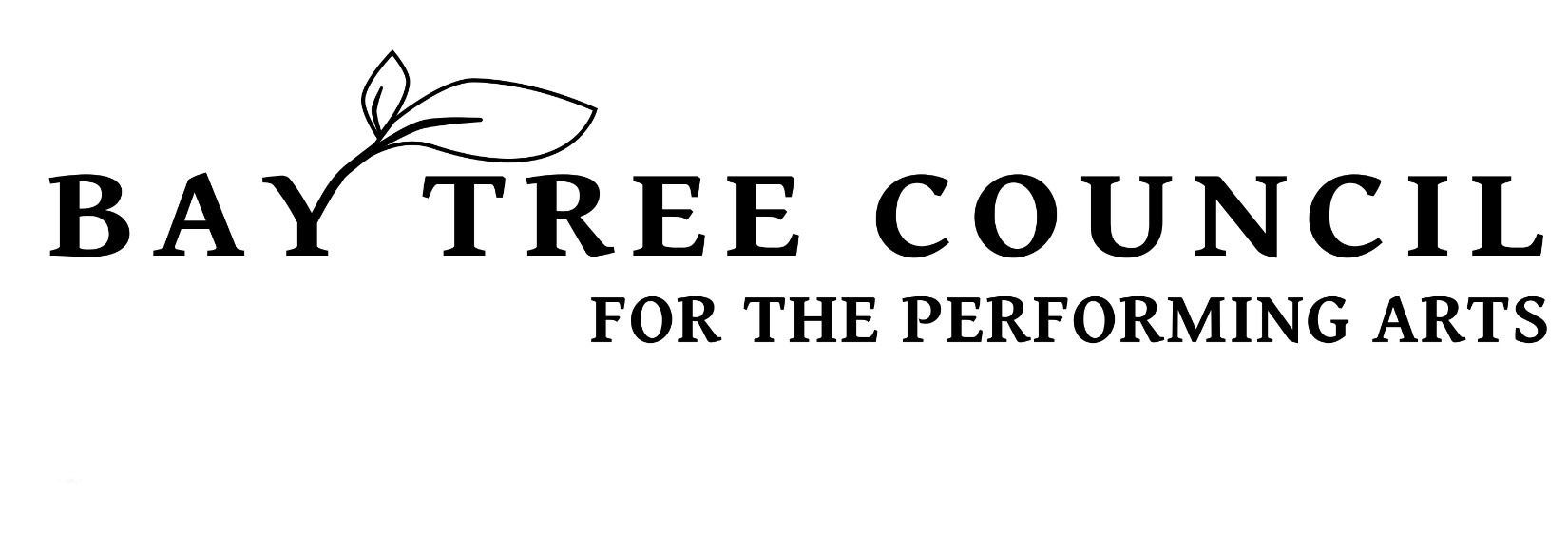 The Bay Tree Council for the Performing Arts Scholarship ApplicationMust be a current seniorExhibits academic excellenceDemonstrates outstanding leadership skillsShow an interest and activity in performing artsApplication must be printed in black or blue pen or typed with ALL information completed.Name: First__________________ Middle ___________________Last_____________________Address______________________________ City______________________ Zip____________Parents Name(s) ___________________________________Phone_______________________Email Address_____________________________________ Alt. Phone____________________HIGH SCHOOL INFORMATIONSchool Currently Attending:___________________________________________  Grade:_____Cumulative GPA: _________   Latest ACT Score________         Date ACT Taken______________Advisor/Counselor_______________________________        Phone______________________As a Junior were you a member of the Franklin County Junior Leadership program? _________High School Activities, Academic Awards and Honors _______________________________________________________________________________________________________________________________________________________________________________________________________________________________________________________________________________________________________________________________________________________________________________________________________________________________________________________________________________________________________________________________________________________________________________________________________________________________________________________________________________________________________________________________________________________COLLEGE PLANSPlanned major: ________________________________________________________________Planned School of Attendance: ________________________________Accepted:  Yes   or   NoWhen will you begin classes? _________________________________Career Goal: _______________________________________________REASON FOR APPLYING FOR SCHOLARSHIPExplain why you would like to receive this scholarship. Include any particular financial burden which may prevent you from attending college. Also, list how performing arts has affected your life and how you see yourself involved in them in the future.__________________________________________________________________________________________________________________________________________________________________________________________________________________________________________________________________________________________________________________________________________________________________________________________________________________________________________________________________________________________________________________________________________________________________________________________________________________________________________________________________________________________________________________________________________________________________________________________________FAMILY INFORMATIONNumber of family members in household ______________Number in school_______________Number of adults: ____ Number of children: ____________Children’s Ages________________NOTICE-ALL INFORMATION INCLUDED ON THIS SCHOLARSHIP APPLICATION IS CONFIDENTIAL AND IS STRICLY FOR THE USE IN REVIEW OF THIS APPLICATIONS BY THE BAY TREE COUNCIL FOR THE PERFORMING ARTS SCHOLARSHIP COMMITTEE.DEADLINE FOR THE RECEIPT OF THE APPLICATION MAY 1, 2019PLEASE RETURN COMPLETED APPLICATION TO:BTCPA P.O. BOX 856 RED BAY, AL 35582OR EMAILED TO : baytreecouncilpa@gmail.com